 ПроектР Е Ш Е Н И Е     от 27 февраля 2024г.                   с. Усть-Бюр                                 №       О проведении публичных слушаний по вопросу внесения изменений и дополнений в Устав муниципального образования Усть-Бюрский сельсовет	Рассмотрев ходатайство администрации Усть-Бюрского сельсовета по проекту муниципального правового акта о внесении изменений и дополнений в Устав муниципального образования Усть-Бюрский сельсовет, Совет депутатов   Усть-Бюрского сельсовета РЕШИЛ:	1.Назначить публичные слушания по вопросу внесения изменений и дополнений в Устав муниципального образования Усть-Бюрский сельсовет Усть-Абаканского района Республики Хакасия на 12 марта 2024 года, для обеспечения реализации прав жителей муниципального образования на непосредственное участие в местном самоуправлении.	2.Разместить данное Решение в сети Интернет на сайте Администрации Усть-Бюрского сельсовета, обнародовать на информационных стендах села Усть-Бюр.	3.Решение вступает в силу со дня его принятия.Глава Усть-Бюрского сельсовета				Е.А.Харитонова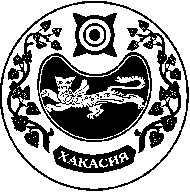 СОВЕТ ДЕПУТАТОВ УСТЬ-БЮРСКОГО СЕЛЬСОВЕТА